Publicado en Madrid el 17/05/2024 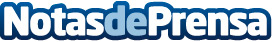 Nuevos barrios y más ayudas para vivir mejor en MadridMadridiario organiza las II Jornadas de Vivienda y Energía. Se celebrará el próximo lunes y martes, 20 y 21 de mayo, de 10.00 a 14.00, en el Colegio Oficial de Arquitectos de Madrid (COAM) -Calle Hortaleza, 63-. Una oportunidad para adentrarse en los retos, estrategias y propuestas de las instituciones y agentes implicados en los planes urbanísticos y proyectosDatos de contacto:Eva Rodríguez PicazoMADRIDIARIO SL651842023Nota de prensa publicada en: https://www.notasdeprensa.es/nuevos-barrios-y-mas-ayudas-para-vivir-mejor Categorias: Nacional Madrid Eventos Urbanismo Arquitectura Sector Energético http://www.notasdeprensa.es